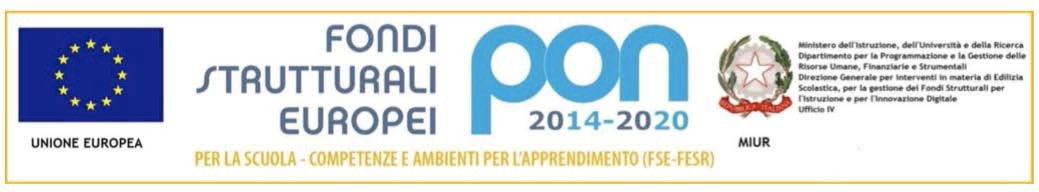 	Ministero dell’istruzione, dell’Università e della Ricerca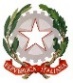 	Ufficio Scolastico per la Lombardia - Ambito Territoriale di Bergamo	Istituto Comprensivo di CLUSONE	viale Roma 11  24023 Clusone (Bergamo)	tel.0346/21023                                                   bgic80600q@istruzione.it  (PEC:  bgic80600q@pec.istruzione.it)	codice meccanografico BGIC80600Q - codice fiscale 90017480162                                                  www.icclusone.it	 	 	 	Ai genitori degli studenti    	 	frequentanti la classe TERZA  	   	scuola secondaria I grado I.C. CLUSONE  OGGETTO: Iscrizione alla scuola secondaria di II grado  Con nota n. 0022994 del 13  novembre il Ministero dell’Istruzione, dell’Università e della Ricerca (MIUR) ha disciplinato le iscrizioni alla classe prima scuola secondaria di secondo grado per l’anno scolastico 2020/2021  Il periodo di iscrizione è fissato dal 7 al 31 gennaio 2020; la procedura dovrà essere effettuata esclusivamente on line tramite il sito www.iscrizioni.istruzione.it. La funzione di registrazione sarà attiva a partire dal 27 dicembre; è necessario possedere un indirizzo e-mail o le credenziali relative all’identità digitale (SPID). Si ricorda che la domanda di iscrizione, rientrando nella responsabilità genitoriale, deve essere sempre condivisa dai genitori. Il genitore che compila il modulo dichiara infatti di aver effettuato la scelta in osservanza delle disposizioni del codice civile sulla responsabilità genitoriale e l’affidamento dei figli (art. 316, 337) che richiedono il consenso di entrambi i genitori. Ogni famiglia deve accedere all’applicazione, compilare la domanda on line in tutte le sue sezioni, infine procedere con l’inoltro all’istituto scolastico superiore scelto(*) Tuttavia è consigliabile l’indicazione anche in subordine di altri due Istituti nel caso di eccedenza di domande rispetto ai posti disponibili. Il sistema di “Iscrizione on line” si farà carico di comunicare alla famiglia, via posta elettronica, la trasmissione della domanda di iscrizione all’Istituto indicato in subordine qualora la domanda non possa essere accolta nella scuola di prima scelta. Allo stesso modo il sistema “Iscrizioni on line” comunicherà, via posta elettronica, l’accettazione definitiva della domanda da parte di una delle scuole indicate. Per quanto riguarda l’iscrizione di studenti con disabilità o con disturbi specifici di apprendimento (DSA), si ricorda che deve essere perfezionata con la presentazione alla scuola superiore, da parte dei genitori, della relativa certificazione o diagnosi rilasciata dagli Enti competenti.  In considerazione del fatto che non tutti i genitori interessati all’iscrizione del/della figlio/a hanno facile accesso alle procedure informatiche e/o hanno la strumentazione informatica, la Segreteria dell’Istituto di Scuola Superiore prescelto si rende disponibile ad una funzione di supporto e collaborazione sia per la procedura di registrazione che per l’inserimento della domanda nel sistema di “Iscrizione on line”.   Dal 10 dicembre 2019  sarà disponibile nel registro Nuvola nei “documenti” il Consiglio Orientativo compilato dai docenti del consiglio di classe. In occasione dei colloqui pomeridiani ( 10/13/17 /19 dicembre)  sarà possibile avere ulteriori  chiarimenti dal Coordinatore di classe,  con la  presenza anche dello studente.   Dstinti saluti       IL DIRIGEN TE SCOLASTICO regg.    Sirtoli   Dott.ssa Monica                            “Document o infor mat ico firmato digitalment e ai sensi del D.Lgs 82/2005,Codice della    	A mminist razione Digitale, con successive modifiche e int egrazioni e norme collegate”